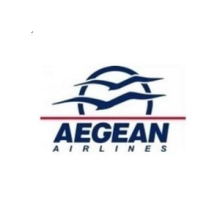 Στη τιμή περιλαμβάνεται μια χειραποσκευή μέχρι 8 κιλά.«ΑΕΡΟΠΟΡΙΑ ΑΙΓΑΙΟΥ»  ΤΗΛΕΦΩΝΟ :  210 6261700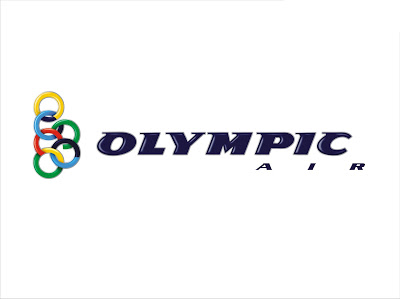 Στη τιμή περιλαμβάνεται μια χειραποσκευή μέχρι 8 κιλά.«ΕΛΕΥΘΕΡΙΟΣ ΒΕΝΙΖΕΛΟΣ» ΤΗΛΕΦΩΝΟ: 210 3550000ΑΓΟΡΑ ΕΙΣΙΤΗΡΙΟΥΠΕΡΙΟΔΟΣ ΤΑΞΙΔΙΟΥΤΙΜΗ ΑΠΛΗΣ ΜΕΤΑΒΑΣΗΣ (περιλαμβάνει 24% ΦΠΑ).ΤΙΜΗ ΜΕ ΕΠΙΣΤΡΟΦΗ (περιλαμβάνει 24% ΦΠΑ).11.05.19 – 21.05.19 (εκδόσεις μέχρι 21.05)23.05.19 - 28.05.1945 Ευρώ90 Ευρώ11.05.19 – 28.05.19 (εκδόσεις μέχρι 28.05)29.05.19 – 04.06.1945 Ευρώ90 ΕυρώΑΓΟΡΑ ΕΙΣΙΤΗΡΙΟΥΠΕΡΙΟΔΟΣ ΤΑΞΙΔΙΟΥΤΙΜΗ ΑΠΛΗΣ ΜΕΤΑΒΑΣΗΣ (περιλαμβάνει 24% ΦΠΑ).ΤΙΜΗ ΜΕ ΕΠΙΣΤΡΟΦΗ (περιλαμβάνει 24% ΦΠΑ).11.05.19 – 21.05.19 (εκδόσεις μέχρι 21.05)23.05.19 - 28.05.1945 Ευρώ90 Ευρώ11.05.19 – 28.05.19 (εκδόσεις μέχρι 28.05)29.05.19 – 04.06.1945 Ευρώ90 Ευρώ